Ministero dell’istruzione, dell’università e della ricercaIstituto Comprensivo COMO REBBIO Via Cuzzi, 6 – 22100 COMO Tel. 031 591280- 031 507349 – Fax. 031 5000932Codice Meccanografico COIC84300D – C.F. 80012520138Email uffici:coic84300d@istruzione.it– coic84300d@pec.istruzione.itsito: www.iccomorebbio.gov.itScuola Primaria diPIANO DIDATTICO PERSONALIZZATODisturbi Specifici d’Apprendimento (DSA)Bisogni Educativi Speciali (BES con certificazione) Anno Scolastico 201  / 201DATI GENERALIFUNZIONAMENTO DELLE ABILITÀ DI LETTURA, SCRITTURA E CALCOLODIDATTICA PERSONALIZZATAStrategie e metodi di insegnamento:Misure dispensative/strumenti compensativi/tempi aggiuntivi:Strategie e strumenti utilizzati dall'alunno nello studio:4.  VALUTAZIONE (anche per esami conclusivi dei cicli)L'alunno nella valutazione delle diverse discipline si avvarrà di:Allievo:Nato a:ilClasse:N. di allievi della classe:Nazionalitàinsegnante coordinatore della classediagnosi medico – specialistica         DSA         bes Redatta in data…Redatta in data…Redatta in data…diagnosi medico – specialistica         DSA         bes Da…Da…Da…diagnosi medico – specialistica         DSA         bes Presso…Presso…Presso…diagnosi medico – specialistica         DSA         bes Aggiornata in data…Aggiornata in data…Aggiornata in data…diagnosi medico – specialistica         DSA         bes DaDaDadiagnosi medico – specialistica         DSA         bes Presso…Presso…Presso…interventi pregressi e / o contemporanei al percorso scolasticoEffettuati da… Effettuati da… Effettuati da… interventi pregressi e / o contemporanei al percorso scolasticoPresso…Presso…Presso…interventi pregressi e / o contemporanei al percorso scolasticoPeriodo e frequenza….Periodo e frequenza….Periodo e frequenza….interventi pregressi e / o contemporanei al percorso scolasticoModalità….Modalità….Modalità….scolarizzazione pregressaRapporti scuola-famiglia         LetturaElementi desunti dalla diagnosiElementi desunti dall’osservazione in classe        LetturaVelocità        LetturaCorrettezza        LetturaComprensione       ScritturaElementi desunti dalla diagnosiElementi desunti dall’osservazione in classe       ScritturaGrafia       ScritturaTipologia di errori       ScritturaProduzione       Calcolo Elementi desunti dalla diagnosiElementi desunti dall’osservazione in classe       Calcolo Mentale       Calcolo Per iscritto       AltroEventuali disturbi nell'area motorio-prassica:Eventuali disturbi nell'area motorio-prassica:Eventuali disturbi nell'area motorio-prassica:       AltroUlteriori disturbi associati:Ulteriori disturbi associati:Ulteriori disturbi associati:       AltroBilinguismo o italiano L2:Bilinguismo o italiano L2:Bilinguismo o italiano L2:       AltroLivello di autonomia: Livello di autonomia: Livello di autonomia: Discipline linguistico-espressiveDiscipline logico-matematicheDiscipline storico-geografico-socialiAltreDiscipline linguistico-espressiveDiscipline logico-matematicheDiscipline storico-geografico-socialiAltreDiscipline linguistico-espressiveDiscipline logico-matematicheDiscipline storico-geografico-socialiAltreDisciplinaMisure dispensativeStrumenti compensativiTempi aggiuntiviItalianoMatematicaLingue straniere….….….….….….….Patto di corresponsabilità: strategie messe in atto per favorire il progetto di continuità tra  e la famiglia e accordi intercorsiConsiderate le difficoltà a raggiungere gli obiettivi didattici curricolari, si propone alla famiglia un percorso di apprendimento personalizzato, per il quale la scuola si impegna a fornire gli strumenti più idonei e la famiglia si impegna ad intensificare il supporto nelle attività a casa.FIRMA DI APPROVAZIONEI Docenti dell’équipe pedagogica/del Consiglio di Classe______________________________    _______________________________________________________________    _______________________________________________________________    _______________________________________________________________    _______________________________________________________________    _________________________________Documento valido per la durata di un anno scolastico, approvato in data ________________Consegnato alla Famiglia 	Firma del/dei Genitore/i per p.v.in data________________                                        _____________________________Il Dirigente Scolastico_______________________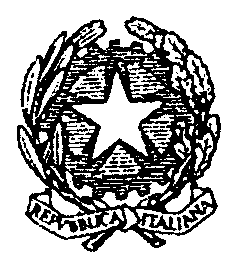 